Saint BarthelemySaint BarthelemySaint BarthelemySaint BarthelemyMarch 2030March 2030March 2030March 2030SundayMondayTuesdayWednesdayThursdayFridaySaturday123456789Shrove MondayAsh Wednesday10111213141516171819202122232425262728293031Laetare SundayNOTES: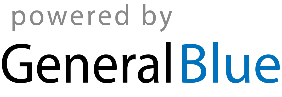 